NZS STANDARDNZS STANDARDNZS STANDARDNZS STANDARDNZS STANDARD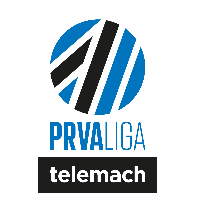 Št. / ozn. :TEKM.21.02TEKM.21.02Verzija:V9.0Zadeva:Zadeva:OBRAZEC ZA MENJAVO IGRALCA NA TEKMI 1. SNLOBRAZEC ZA MENJAVO IGRALCA NA TEKMI 1. SNLOBRAZEC ZA MENJAVO IGRALCA NA TEKMI 1. SNLOBRAZEC ZA MENJAVO IGRALCA NA TEKMI 1. SNLna tekmi med ekipama:na tekmi med ekipama:na tekmi med ekipama:na tekmi med ekipama:na tekmi med ekipama:na tekmi med ekipama::::Kraj in stadion:Kraj in stadion:Kraj in stadion:Kraj in stadion:Kraj in stadion:Kraj in stadion:Datum tekme:Datum tekme:Datum tekme:Datum tekme:Datum tekme:Krog:Krog:Krog:Krog:Krog:Krog:Iz igre igralecIz igre igralecIz igre igralecIz igre igralec(št.)(št.)(št.)(ime in priimek)(ime in priimek)(ime in priimek)(ime in priimek)(ime in priimek)(ime in priimek)(ime in priimek)(ime in priimek)(ime in priimek)(ime in priimek)V igro igralecV igro igralecV igro igralecV igro igralec(ekipa)(ekipa)(št.)(št.)(št.)(ime in priimek)(ime in priimek)(ime in priimek)(ime in priimek)(ime in priimek)(ime in priimek)(ime in priimek)(ime in priimek)(ime in priimek)(ime in priimek)Menjava izvršena vMenjava izvršena vMenjava izvršena vMenjava izvršena vMenjava izvršena vMenjava izvršena v     .     .minuti igre.minuti igre.Predstavnik ekipe/trener:Predstavnik ekipe/trener:Predstavnik ekipe/trener:Predstavnik ekipe/trener:Predstavnik ekipe/trener:Predstavnik ekipe/trener:Predstavnik ekipe/trener:Podpis:Podpis:Podpis:NZS STANDARDNZS STANDARDNZS STANDARDNZS STANDARDNZS STANDARDNZS STANDARDNZS STANDARDNZS STANDARDNZS STANDARDNZS STANDARDNZS STANDARDNZS STANDARDNZS STANDARDNZS STANDARDŠt. / ozn. :Št. / ozn. :TEKM.21.02TEKM.21.02TEKM.21.02TEKM.21.02Verzija:Verzija:Verzija:Verzija:V9.0V9.0V9.0V9.0Zadeva:Zadeva:Zadeva:OBRAZEC ZA MENJAVO IGRALCA NA TEKMI 1. SNLOBRAZEC ZA MENJAVO IGRALCA NA TEKMI 1. SNLOBRAZEC ZA MENJAVO IGRALCA NA TEKMI 1. SNLOBRAZEC ZA MENJAVO IGRALCA NA TEKMI 1. SNLOBRAZEC ZA MENJAVO IGRALCA NA TEKMI 1. SNLOBRAZEC ZA MENJAVO IGRALCA NA TEKMI 1. SNLOBRAZEC ZA MENJAVO IGRALCA NA TEKMI 1. SNLOBRAZEC ZA MENJAVO IGRALCA NA TEKMI 1. SNLOBRAZEC ZA MENJAVO IGRALCA NA TEKMI 1. SNLOBRAZEC ZA MENJAVO IGRALCA NA TEKMI 1. SNLOBRAZEC ZA MENJAVO IGRALCA NA TEKMI 1. SNLOBRAZEC ZA MENJAVO IGRALCA NA TEKMI 1. SNLOBRAZEC ZA MENJAVO IGRALCA NA TEKMI 1. SNLOBRAZEC ZA MENJAVO IGRALCA NA TEKMI 1. SNLOBRAZEC ZA MENJAVO IGRALCA NA TEKMI 1. SNLOBRAZEC ZA MENJAVO IGRALCA NA TEKMI 1. SNLna tekmi med ekipama:na tekmi med ekipama:na tekmi med ekipama:na tekmi med ekipama:na tekmi med ekipama:na tekmi med ekipama::::Kraj in stadion:Kraj in stadion:Kraj in stadion:Kraj in stadion:Kraj in stadion:Kraj in stadion:Datum tekme:Datum tekme:Datum tekme:Datum tekme:Datum tekme:Krog:Krog:Krog:Krog:Krog:Krog:Iz igre igralecIz igre igralecIz igre igralecIz igre igralec(št.)(št.)(št.)(ime in priimek)(ime in priimek)(ime in priimek)(ime in priimek)(ime in priimek)(ime in priimek)(ime in priimek)(ime in priimek)(ime in priimek)(ime in priimek)V igro igralecV igro igralecV igro igralecV igro igralec(ekipa)(ekipa)(št.)(št.)(št.)(ime in priimek)(ime in priimek)(ime in priimek)(ime in priimek)(ime in priimek)(ime in priimek)(ime in priimek)(ime in priimek)(ime in priimek)(ime in priimek)Menjava izvršena vMenjava izvršena vMenjava izvršena vMenjava izvršena vMenjava izvršena vMenjava izvršena v     .     .minuti igre.minuti igre.Predstavnik ekipe/trener:Predstavnik ekipe/trener:Predstavnik ekipe/trener:Predstavnik ekipe/trener:Predstavnik ekipe/trener:Predstavnik ekipe/trener:Predstavnik ekipe/trener:Podpis:Podpis:Podpis: